Università di Bologna - Università di Firenze - Università del Piemonte Orientale -  Università di Trieste - Università Roma TreBANDOper la partecipazione alla Quattordicesima Summer School promossa dal“CENTRO INTERUNIVERSITARIO DI STORIA E POLITICA EURO-AMERICANA" (CISPEA) Articolo 1 – Oggetto del bandoSono messi a concorso complessivi n. 14 posti per la partecipazione alla Quattordicesima Summer School organizzata dal Centro Interuniversitario di Storia e Politica Euro-Americana (CISPEA). La Summer school, sul tema 1968-2018. Dalla crisi dell’ordine newdealista all’America di Trump, si svolge dal 24 al 27 giugno 2018.Con la Summer School il Centro intende fornire un’occasione di formazione avanzata a studenti, laureati, dottorandi e dottori di ricerca in campo americanistico (vedi brochure). L'attività della Scuola si articola in lezioni, discussioni e un seminario conclusivo su ciascuno dei temi argomento delle lezioni.La sede dei corsi sarà presso Istituto Alcide Cervi, via Fratelli Cervi 9, Gattatico – Reggio Emilia. Agli studenti e alle studentesse saranno forniti gratuitamente, oltre ai materiali didattici, vitto e alloggio.Articolo 2 – Requisiti	Il bando si rivolge a studentesse e studenti iscritte/i per l’a.a. 2017/18 ai dottorati dell’area delle scienze politiche e di storia e a coloro che hanno conseguito il titolo di Dottore di ricerca, ai laureati/e e agli studenti/sse dei Corsi di Laurea delle Lauree magistrali delle Scuole di Scienze politiche, Lettere e filosofia, Storia, Lingue e letterature straniere moderne, ai laureati/e e agli studenti/sse dei terzi anni di quelli delle Lauree triennali delle Scuole di Scienze politiche, Lettere e filosofia, Storia, Lingue e letterature straniere moderne. É titolo preferenziale generale l’aver sostenuto un esame-base di storia degli Stati Uniti. Sarà data la precedenza ai dottorandi/e, il cui progetto di ricerca riguardi la storia e/o la politica statunitense e successivamente ai laureati/e e ai laureandi/e dei Corsi di Laurea magistrale la cui tesi abbia come argomento questioni e aspetti della storia e della politica statunitense. Il bando è aperto anche agli/alle ex-alunni/e della Summer School, sebbene abbia la precedenza chi non ha partecipato alle passate edizioni. Questi requisiti devono essere posseduti alla data di scadenza di questo bando.Articolo 3 – Domanda di partecipazione	La domanda dovrà essere redatta su apposito modulo, di seguito allegato, in cui dichiarare:i dati anagrafici (nome, cognome, data  e luogo di nascita, indirizzo di residenza), un recapito telefonico e indirizzo e-mail;la Scuola, il Dottorato o il Corso di Laurea di appartenenza, il numero di matricola;-   gli esami sostenuti con i relativi voti, date e crediti - nel caso di iscritti a lauree magistrali e triennali;elenco degli esami da superare e relativi crediti - nel caso di iscritti a lauree magistrali e triennali;  estremi della carta d'identità (allegare copia).Il/La candidato/a deve allegare alla domanda il proprio curriculum vitae.Dottori di ricerca, dottorande/i e laureande/i dovranno altresì indicare il titolo della tesi e il nome del relatore. Ai sensi del Dlgs 445/2000 il Centro può procedere a idonei controlli sulla veridicità delle dichiarazioni sostitutive. Le dichiarazioni mendaci o false sono punibili mediante sanzione penale e ulteriori sanzioni previste dalle leggi speciali in materia, ferma restando la decadenza dai benefici eventualmente conseguiti con il provvedimento emanato sulla base della dichiarazione non veritiera e l'obbligo di restituzione della somma pagata dal Centro per il soggiorno.  	I candidati portatori di handicap ai sensi dell'art.3 co.1 della Legge 104/92, se in possesso dei requisiti richiesti, avranno riconosciuta la preferenza di cui all'art. 4 del presente bando, purché indichino nella domanda (come richiesto al punto d del modulo di presentazione della stessa) gli estremi dello specifico handicap e la commissione medica competente per territorio, ex art. 4 della Legge 104/92, al rilascio della certificazione dello stato di handicap. Sulla base di tali indicazione il Centro effettuerà i relativi controlli.Articolo 4 – Modalità e termini per la presentazione delle domande	Le domande di partecipazione dovranno pervenire esclusivamente in formato elettronico entro il giorno 10/05/2018, attraverso e-mail con oggetto “Summer School CISPEA” e indirizzate ai seguenti indirizzi di posta elettronica:cispea.useu@gmail.comtiziano.bonazzi@unibo.it (Direttore della Scuola)raffaella.baritono@unibo.itIl CISPEA non si assume la responsabilità per eventuali e-mail non pervenute. Articolo 5 – GraduatorieL’assegnazione del beneficio avverrà in base a graduatoria stilata sulla base dei criteri di cui all’art. 2 del presente bando. 	In caso di parità in graduatoria, la precedenza verrà accordata alla/al più anziana/o di età.Le graduatorie verranno pubblicate sulla pagina web del CISPEA: www.cispea.org e sul sito del Dipartimento di Scienze Politiche e Sociali, Università di Bologna: www.dsps.unibo.ita partire dal  28/05/2018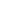 Alle vincitrici e ai vincitori sarà data comunicazione mediante messaggio di posta elettronica. Articolo 6 – Tutela dei dati personaliI dati personali trasmessi dai candidati con la domanda di partecipazione al concorso, ai sensi dell'art.10 della Legge 675/96 saranno trattati con strumenti automatizzati e non, esclusivamente per le finalità di gestione della procedura concorsuale. In qualsiasi momento le interessate e gli interessati potranno esercitare i diritti di cui all'art. 13 della Legge 675/96 nei confronti del titolare del trattamento dei dati (Direttore del Centro Interuniversitario di Storia e Politica Euro-Americana).Bologna lì, 09.4.2018Il Direttore della Scuola(Prof. Tiziano Bonazzi)Università di Bologna  -  Università di Firenze  -  Università del Piemonte Orientale -  Università di Trieste - Università Roma TreDOMANDA PER LA PARTECIPAZIONE ALLA Quattordicesima Summer School CISPEA Istituto Alcide Cervi, via Fratelli Cervi 9, Gattatico – Reggio Emilia 24-27 giugno 2018Al Prof. Tiziano BonazziCISPEADipartimento di Scienze politiche e socialiStrada Maggiore, 4540125 BolognaLa/il sottoscritta/o (cognome e nome) …………………………………………………………………………………………………………Nata/o a ………………………………………………………….il …………………………………Residente in via …………………………………n…………città…………………..cap……………. tel.……………….cell. ……………………………..e-mail…………………………………………..Eventuale recapito postale: ……………………………………………………………………………………………………………………………………………………………………………………………………………………………………………………………………………………………………………………………………………………………………………………………………………Via …………………………………….n. ……………...tel. ………………………………………...Iscritta/o alla Scuola di………………………………………………………………………………..Corso di Laurea magistrale/triennale in……………….………………………………………………………………………………………n. matricola ………………………………………………………………………………………….Università di …………………………………………………………………………………………oppureal corso di Dottorato in…………………………………………………………………………………..Università di…………………………………………………………………………………………oppureLaureato/a presso la Scuola di ……………………………………………………………………….Corso di Laurea magistrale/triennale in……………….………………………………………………………………………………………Università di …………………………………………………………………………………………oppureDottore di ricerca in……………………………………………………………………………………Università di…………………………………………………………………………………………Titolo conseguito in data………………………………………………………………………………consapevole che le dichiarazioni contenute nella presente autocertificazione vengono rese e sottoscritte ai sensi delle norme vigenti in materia, con piena conoscenza delle responsabilità penali in caso di dichiarazione mendace od esibizione di atto falso o contenente dati non corrispondenti a verità (art. 483, 489, 496, 640/1 del codice penale con l'aggravante di cui all'art. 61/2),CHIEDEdi poter partecipare al concorso per l'assegnazione di 14 posti di soggiorno di studio presso la Quattordicesima Summer School del Centro Interuniversitario di Storia e Politica Euro-Americana, bandito in data 9 aprile 2018 sul tema 1968-2018. Dalla crisi dell’ordine newdealista all’America di Trump che si svolgerà dal 24 al 27 giugno 2018 presso Istituto Alcide Cervi, via Fratelli Cervi 9, Gattatico – Reggio Emilia A TAL FINE DICHIARADi essere iscritto/a al Corso di dottorato in/ di aver conseguito il titolo di dottore di ricerca in:………………………………………………………………………………………………………..Università di…………………………………………………………………………………………..con il seguente progetto di ricerca:………………………………………………………………………………………………………………………………………………………………………………………………………………………………………………………………………………………………………………………………nome del tutor…………………………………………………………………………………………………………di aver sostenuto un esame di storia degli Stati Uniti (o altra denominazione):si 	no Se sì specificare denominazione del corso e nome del titolare dell’insegnamento: …………………………………………………………………………………………………………(oppure)Di essere laureato/a presso il Corso di laurea triennale/magistrale (specificare) in (indicare corso di laurea ed insegnamento):…………………………………………………………………………………………………………Università degli Studi di…………………………………………………………………………………………………………con la tesi su (indicare titolo)…………………………………………………………………………………………………………nome del relatore:…………………………………………………………………………………………………………voto di laurea…………………………………………………………………………………………di aver sostenuto un esame di storia degli Stati Uniti (o altra denominazione):si 	no  Se sì specificare denominazione del corso e nome del titolare dell’insegnamento: ………………………………………………………………………………………………………… (oppure)Di essere iscritto/a al Corso di laurea magistrale/triennale in…………………………………………………………………………………………………Università di……………………………………………………………………………………………………..anno di frequenza:………………………………………………………………………………..di aver sostenuto un esame di storia degli Stati Uniti (o altra denominazione):si 	no  Se sì specificare denominazione del corso e nome del titolare dell’insegnamento: …………………………………………………………………………………………………………d) Elenco degli esami sostenuti, relativa votazione e crediti in caso di laurea specialistica, magistrale o triennale Elenco degli esami da sostenere Handicap (precedenza ex art.4 del bando - indicare gli estremi relativi allo specifico handicap e la commissione medica competente per territorio cui il Dipartimento potrà richiedere la certificazione dello stato di handicap. Ai sensi dell'art.1 co.1 della Legge 104/92 " E' persona handicappata colui che presenta una minorazione fisica, psichica o sensoriale, stabilizzata o progressiva, che è causa di difficoltà di apprendimento, di relazione o di integrazione lavorativa e tale da determinare un processo di svantaggio sociale o di emarginazione"):………………………………………………………………………………………………………………………………………………………………………………………………………………………………………………………………………………………………………………………………Titolo della tesi (da compilare solo se studentessa o studente laureanda/o) ……………………………………………………………………………………………………………………………………………………………………………………………………… Relatore   (da compilare solo se studentessa o studente laureanda/o)prof. …………………………………………………………………………………       i)  Carta di identità (allegare copia): numero……………………………………………rilasciata dal Comune di…………… ……Il/la sottoscritto/a dichiara infine di dare il proprio consenso alla pubblicazione della graduatoria sul sito del CISPEA (www.cispea.org) e sul sito del Dipartimento di Scienze Politiche e Sociali (www.dsps.unibo.it) Data …………………………….                                  firma……………………………Data                               MateriaVoto         Creditin.    Materia                                                                                                                                 Crediti